История Калкнинской СОШ Учиться человек начал еще в глубокой древности. Старшее поколение передавало младшему все те знания, которыми владели сами. Это изготовление орудий труда, оружия, изготовления жилья и пищи, одежды и многое другое. Позже появилась письменность, с ней появляется и школьная система обучения, где главными являются два объекта – учитель и ученик. Одни давали знания, другие обучались. До сих пор эта форма обучения является основной, как во всем мире, так и в нашем селе. И утверждение, бытовавшее в советское время о том, что безграмотность с царской России, особенно в ее национальных окраинах, была ошибочное. ХlХ – начало ХХ века обучение в Калкни велось при мечети. Роль учителя выполнял местный мулла. Обучение велось на основе арабской графики (аджан) и позже – на латинском. Обучались наравне с мальчиками и девочки. Учили их в основном Корану. Целые суры заучивались наизусть. Арабскими буквами могли читать и на даргинском языке. А в 20 годах ХХ века первая школа (не при мечети) была расположена в доме раскулаченного Юсуп-кадия. Обучение в этой школе велось на основе латинской графики (по латыни ученики не знали, писали на даргинском языке). Большая ответственность возлагалась на плечи учителей, от них зависело, в каком мире нам с вами жить. Именно они были мастерами, лепившими детские души, они формировали взгляды детей на окружающий их мир. И от этого зависело, какими они вырастут людьми, и какой построят мир. Первыми учителями, работавшими в первой школе, были Нухов Магомед, Мусаев Магомед. Позже в доме Юсуп-кадия были открыты конторы, а школа была перенесена в дом Супи Гаджи. На первом этаже этого дома обычно жил учитель, а на втором были расположены два класса школы. Обучались в две смены. Мальчики и девочки вместе. До начала обычных занятий велось обучение среди взрослого населения села с целью ликвидации безграмотности (по одному уроку). Одним из первых учителей, начавших работу в этой школе, были: Гасайниев Шахбан, (нач.кл), Мутай из Джурмачи, Гасайниев Магомед (брат Шахбана из Мулебки). Учитель русского языка гьеликан Загир, Алиев Навруз из Дибгаши, Магомед из Урахи, (в старших классах). Одновременно в течение короткого времени существовала школа и в зданиях мечети, где в настоящее время был расположен дом Магдиевых. На первом этаже мечети основали клуб, а во тором велось обучение детей. До 1951 года в Калкни было начальное обучение (4 класса). Желающие продолжить обучение, ходили в Дибгаши (там было 7-ми летнее обучение). В 1951 году в Калкни было открыто 7-ми летняя школа; где одними из первых учителями и директорами были: 1. Исрапилов Гасан Исрапилович из селения Варсита уч. нач. кл., начал работать в 1952 году. 2. Шапова Антанина Ивановна Брянская обл., с. Лопуш, уч.нач.кл начала работать в 1952 году. 3. Мухтаров Абдул-Маджид, с.Кубачи, 4. Магомедов Абдулла, с.Уркарах, начал работать в 1947 году, 5. Сафронова Лидия Ивановна, Кировская обл., пос. Сафронова, уч.нач.кл., начала работать в 1947 году. В начале многие учителя были приезжими, здесь они находили свое счастье. Так Сафронова Лидия Ивановна и Исрапилов Гасан Исрапилович, Гасаналиев Буццай и Каргаева Заира Тимофеевна поженились и создали замечательные семьи. Благодарные ученики слагали песни своим учителям. Хъар дарккала биштатас Керхьулера дурсрали Дила Варситтан Хясан          Молоденькие русские девушки ехали в далекие, неизвестные им высокогорные аулы, чтобы обучить горских детей грамоте. В их числе Шикарева Людмила Михайловна, Пискунова Вера Ивановна, Минусова Валентина, Каргаева Заира Тимофеевна, (осетинка), Оборотова Зоя Тихомировна. Старое Здание, ныне действующей школы, (фото) было построено в 1959 году при Кадиеве Могомеде из с. Дибгаши, где он и был первым директором в преобразованной школе. Дибгашинцы, начавшую свою трудовую деятельность в Калкни: 1. Ибрагимов Саид   2. Багомедова Патимат 3. Маммаева Гаджи 4. Рамазанов Омар 5. Алиев Меджид. Калкнинцы, начавшие первыми педагогическую деятельность в 1957г. Исмаилов Ибрагим Магомедович, 1965 году – Муртазалиев Багомед Муртазалиевич и Гусейнов Абдулкадыр Гусейнович. В 1966г. – Ахмедова Дирван Шухбаевна, 1968г. – Ахмедов Абдулла Ахмедович, 1970г. – Гасанова Патимат Гасановна и Абдулкадыров Мутай Абдулкадырович. В течении 12 лет в ней проработала директором школы Каргаева Заира Тимофеевна.  В 1979г. в Калкни была открыта средняя школа и директором назначен Ахмедов А.А.. Его плодотворный труд был отмечен присвоением ему почетного звания «Заслуженный учитель Республики Дагестан». А с июня 2002года по июнь 2010 год директором школы работал Ибрагимов Ибрагим Алиевич, высшего образования (ДГПИ 1979г. физико-математический факультет), отличник просвещения РСФСР. С июня 2010 год директором школы работает Сулейманов Магомед Ибрагимович, высшего образования (ДГПУ физкультурый факультет).Вечная память и низкий поклон вам, дорогие учителя. За 30 лет как школа стала средней (1979-2009) школу окончили 598 человек. За это время высшее образование получили 138, ср. спец. 113. Ибрагимов Али Ибрагимович, Исмаилов Магомедрасул Нухович, Исмаилов Исмаил Нухович и Закиев Шайх Муртазалиевич, Магомедова Цибац Ахмедовна, Магомедова Зайнаб Ахмедовна – серебряные медалисты, а Абчуева Жамилат Ильясовна, Сулейманова Марина Сулеймановна  школу окончили с золотой медалью.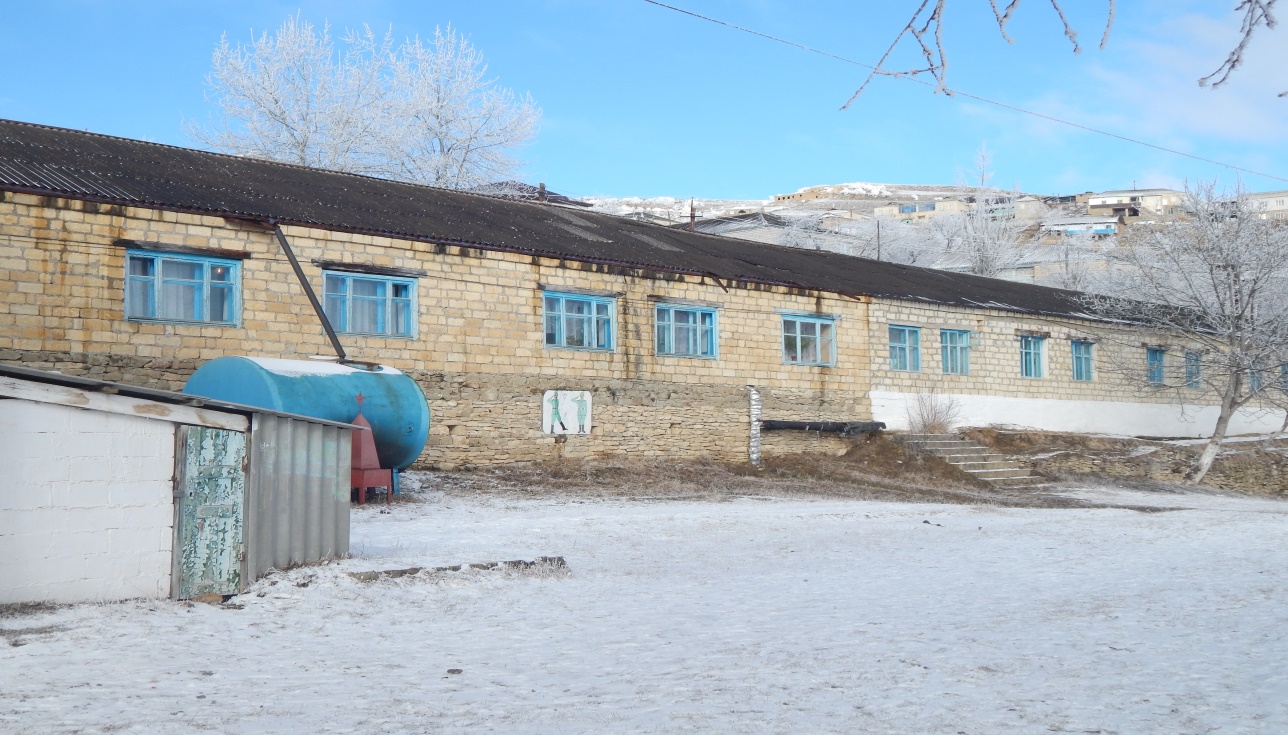 